Le ruban solidairele porte-bonheur à emporter partout !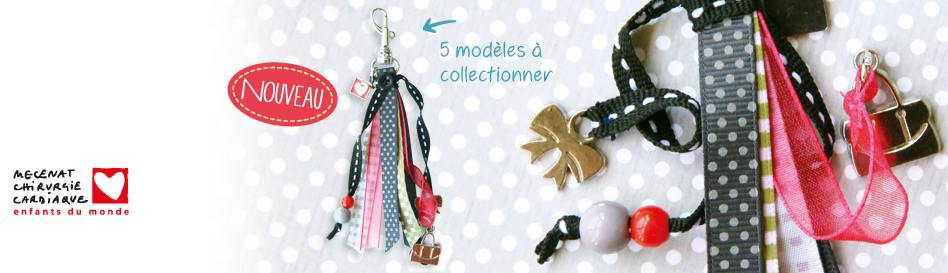 Vos bons de commande sont à remettre avant le lundi 15 décembreAssortiment de 5 modèles composés de rubans en tissus, organdi et petits attributs en métal. Accroche par mousqueton métal pour les accrocher facilement !Grâce à ce porte-clés vous soutenez les projets d’intervenants et d’animateurs en maternelle.**Vous soutenez également l'association Mécénat Chirurgie Cardiaque qui opère des enfants souffrant de graves malformations du cœur.